GUÍA DE ORIENTACIÓN  LEY Y REGLAMENTO DEL FONDO SOCIAL PARA LA VIVIENDA(https://www.transparencia.gob.sv/)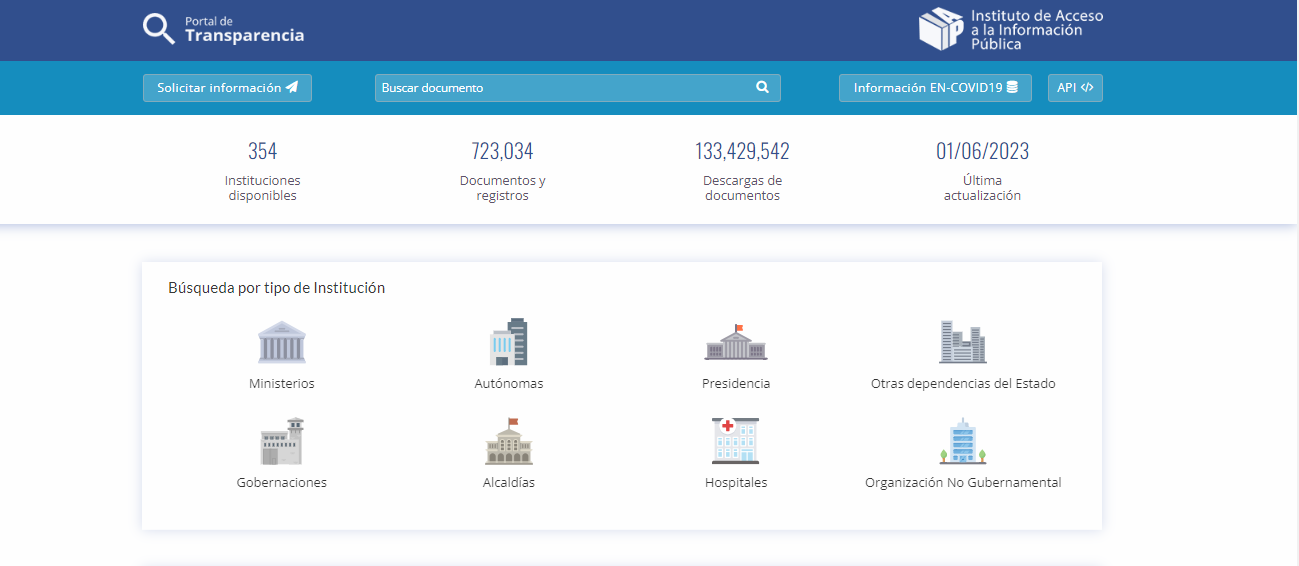 	https://www.transparencia.gob.sv/categories/2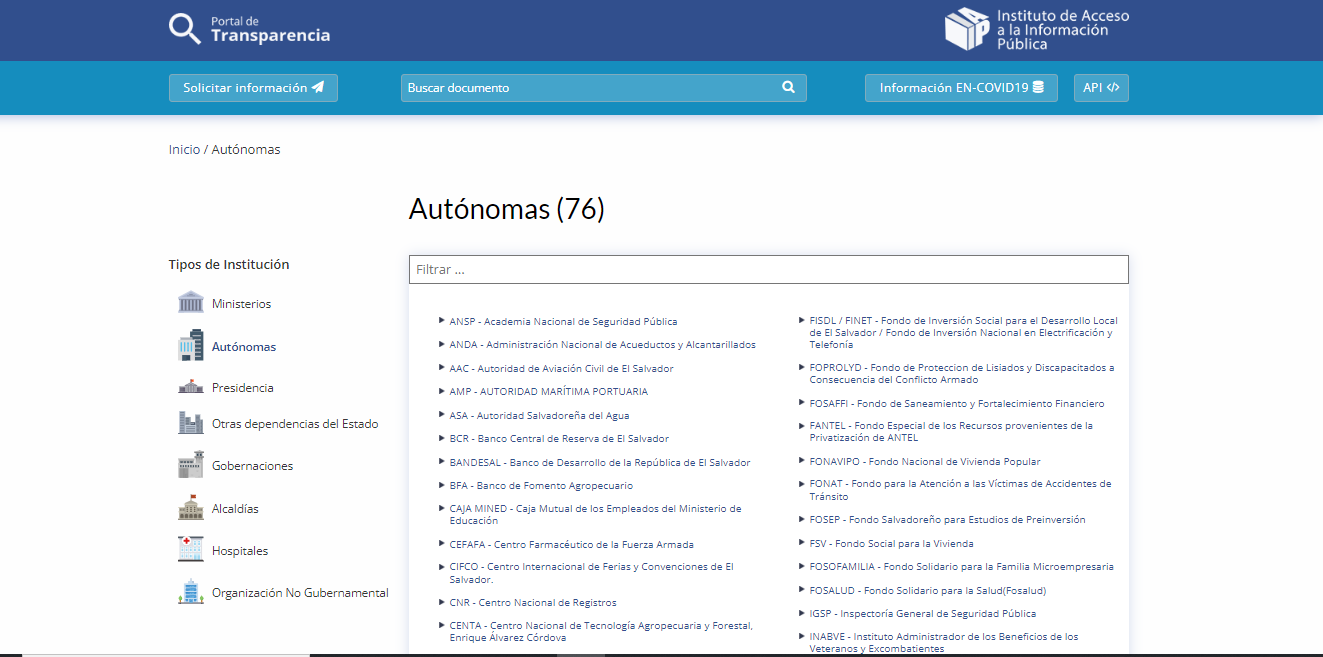 https://www.transparencia.gob.sv/institutions/fsv	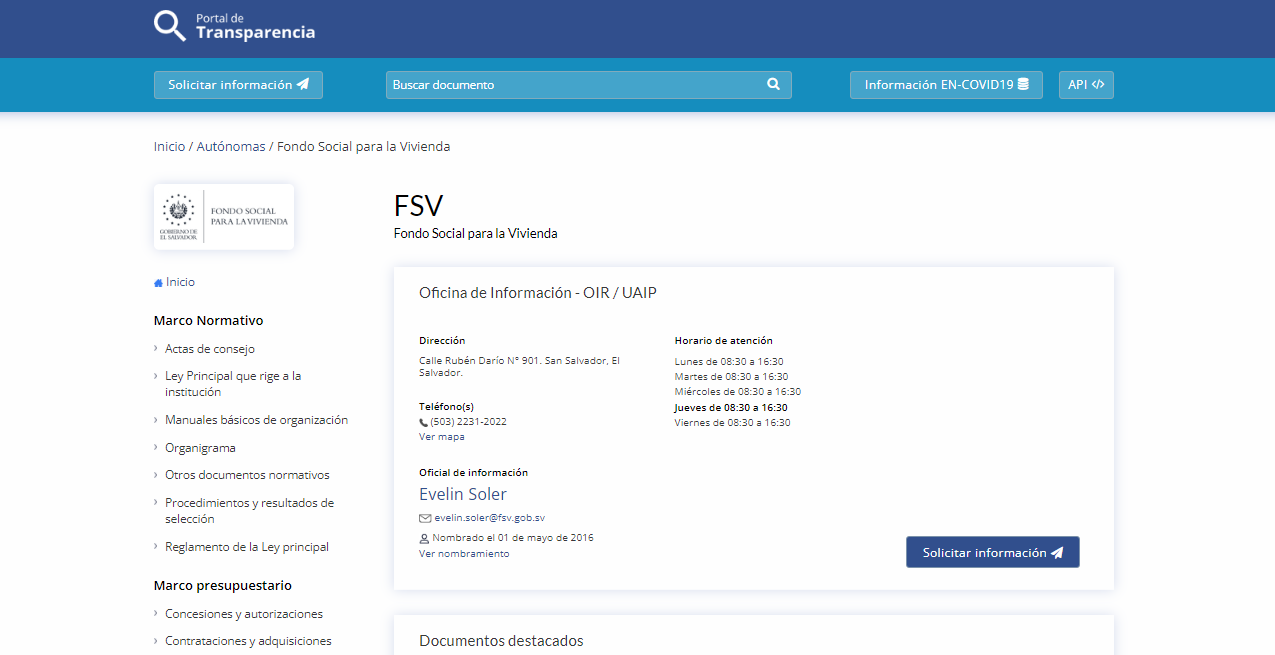 https://www.transparencia.gob.sv/institutions/fsv/documents/ley-principal-que-rige-a-la-institucion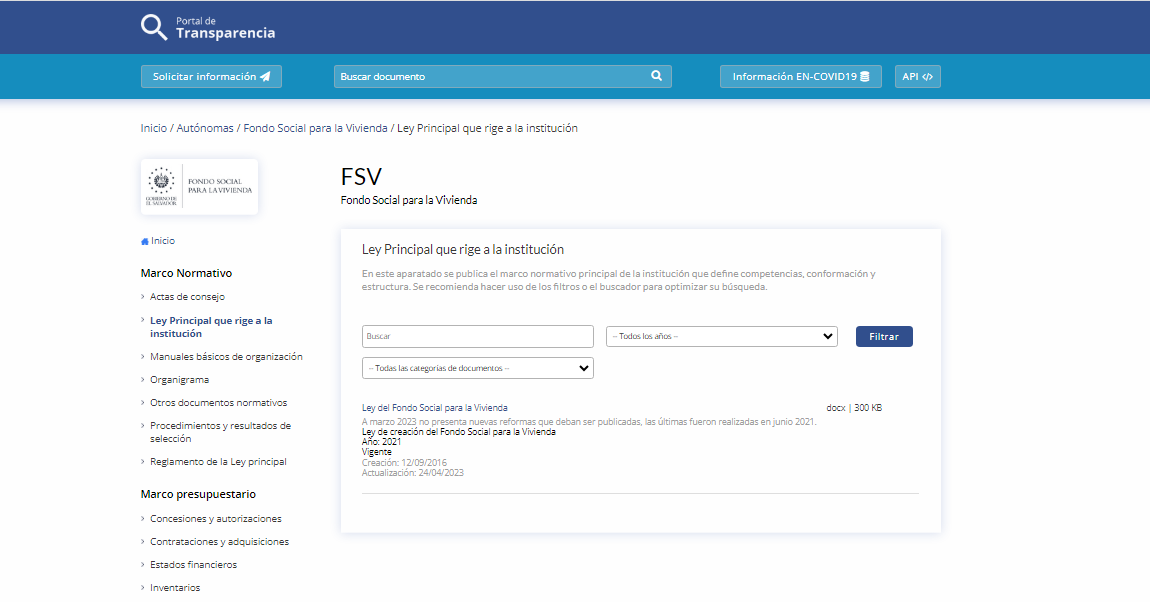 https://www.transparencia.gob.sv/institutions/fsv/documents/reglamento-de-la-ley-principal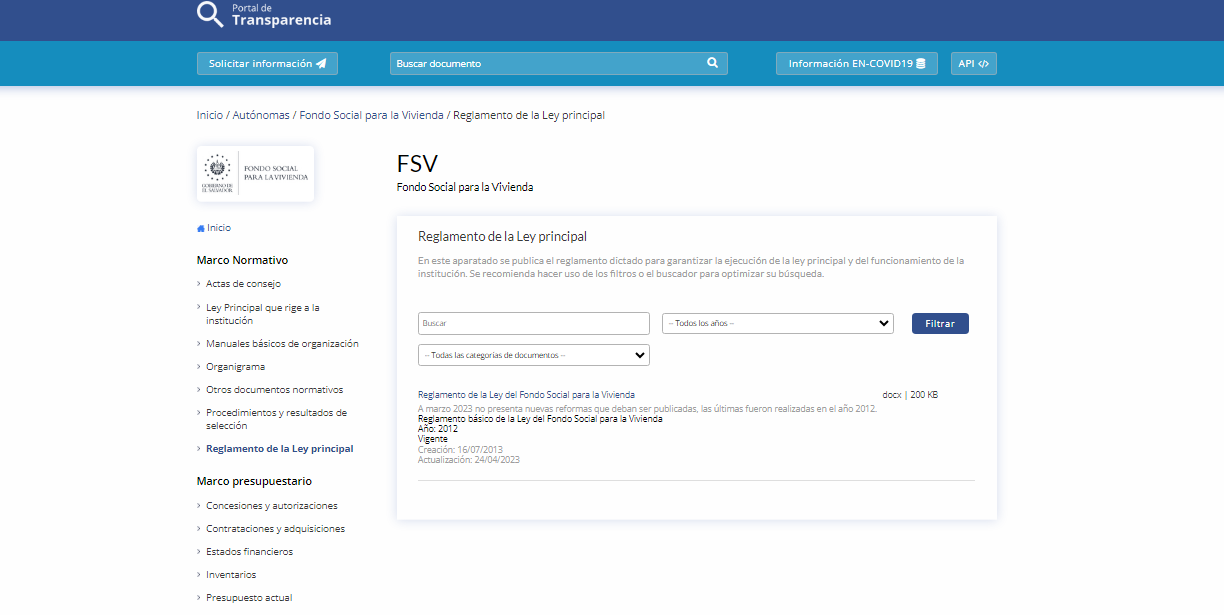 